All. 1Ministero dell’IstruzioneUfficio Scolastico Regionale per la SiciliaISTITUTO D’ISTRUZIONE SUPERIORE “A. LINCOLN”Settore Linguistico - Settore Economico - Settore Tecnologico Via S. Mazza, 3/5 - 94100 ENNA - Tel. 0935531402 - Fax 0935531401Codice Fiscale 91052200861 - email: enis02100t@istruzione.it  - PEC: enis02100t@pec.istruzione.itSCHEDA PROGETTUALE PROPOSTE AZIONE 1.4TITOLO PROGETTODESCRIZIONE SINTETICA DEL PROGETTO DATA INIZIO PROGETTO: (non possono avere inizio prima del 1.12.2022)____________DATA FINE PROGETTO PREVISTA: (non possono terminare dopo il 30.09.2024____________DESCRIZIONE DEL PROGETTO:Descrizione generale del progetto, delle attività, delle metodologie, degli strumenti tecnologici utilizzati Descrizione delle buone pratiche di curricoli di educazione digitale innovativi e kit di risorse e contenuti digitali per le scuole che sarà realizzatoSCANSIONE TEMPORALE DELL’INTERVENTO (PERIODO DELL’ANNO SCOLASTICO IN CUI ATTIVARE L’AZIONE) MODALITÀ DI COINVOLGIMENTO DEGLI STUDENTI, DEI CONSIGLI DI CLASSE E DELLE LORO FAMIGLIEMETODOLOGIE DEL PROGETTOTIPOLOGIA E MODALITÀ DI IMPIEGO DELLE TECNOLOGIE NELLA REALIZZAZIONE E NELLO SVILUPPO DEL PROGETTOAZIONI DI MONITORAGGIOMODALITÀ DI VALUTAZIONE DEI PROCESSI E DELLE COMPETENZE RAGGIUNTE DAGLI STUDENTIIl/La Docente proponente                                                      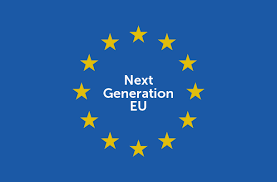 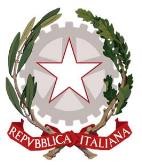 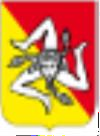 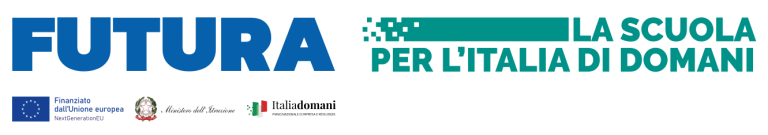 